A/76/40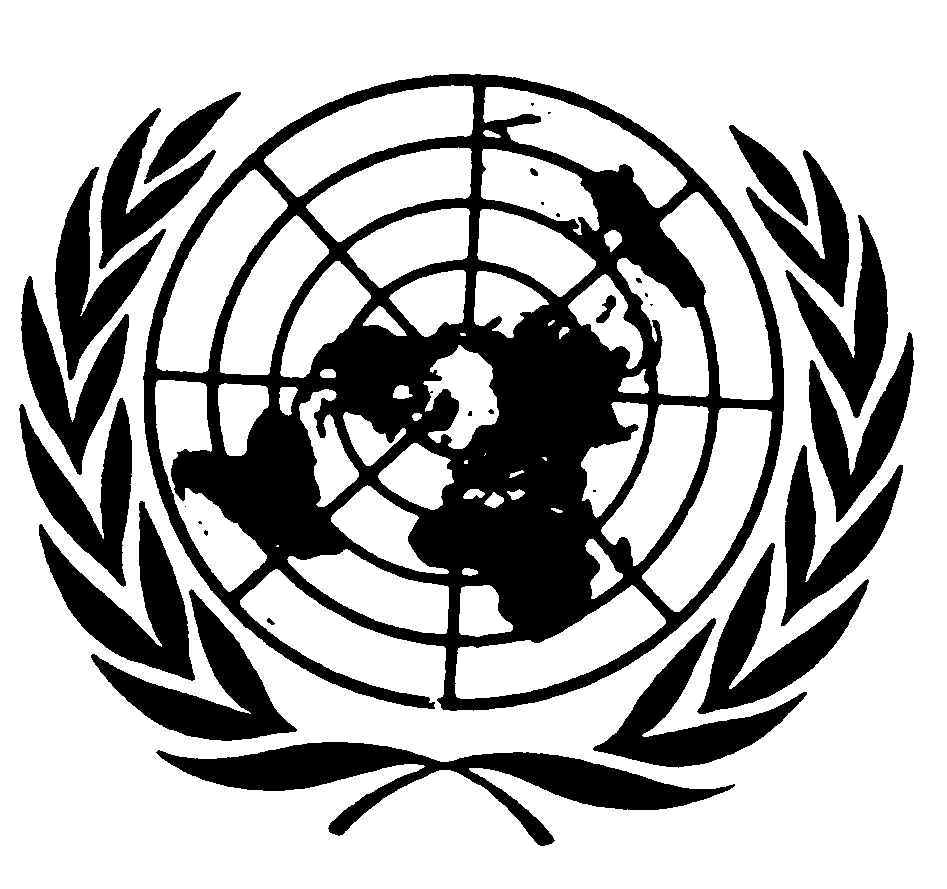 Организация Объединенных НацийДоклад Комитета по правам человека129-я сессия
(29 июня — 24 июля 2020 года)130-я сессия
(12 октября — 6 ноября 2020 года)131-я сессия
(1–26 марта 2021 года)Генеральная АссамблеяОфициальные отчетыСемьдесят шестая сессияДополнение № 40A/76/40A/76/40Генеральная АссамблеяОфициальные отчетыСемьдесят шестая сессияДополнение № 40Доклад Комитета по правам человека129-я сессия
(29 июня — 24 июля 2020 года)130-я сессия
(12 октября — 6 ноября 2020 года)131-я сессия
(1–26 марта 2021 года)Организация Объединенных Наций  Нью-Йорк, 2021 год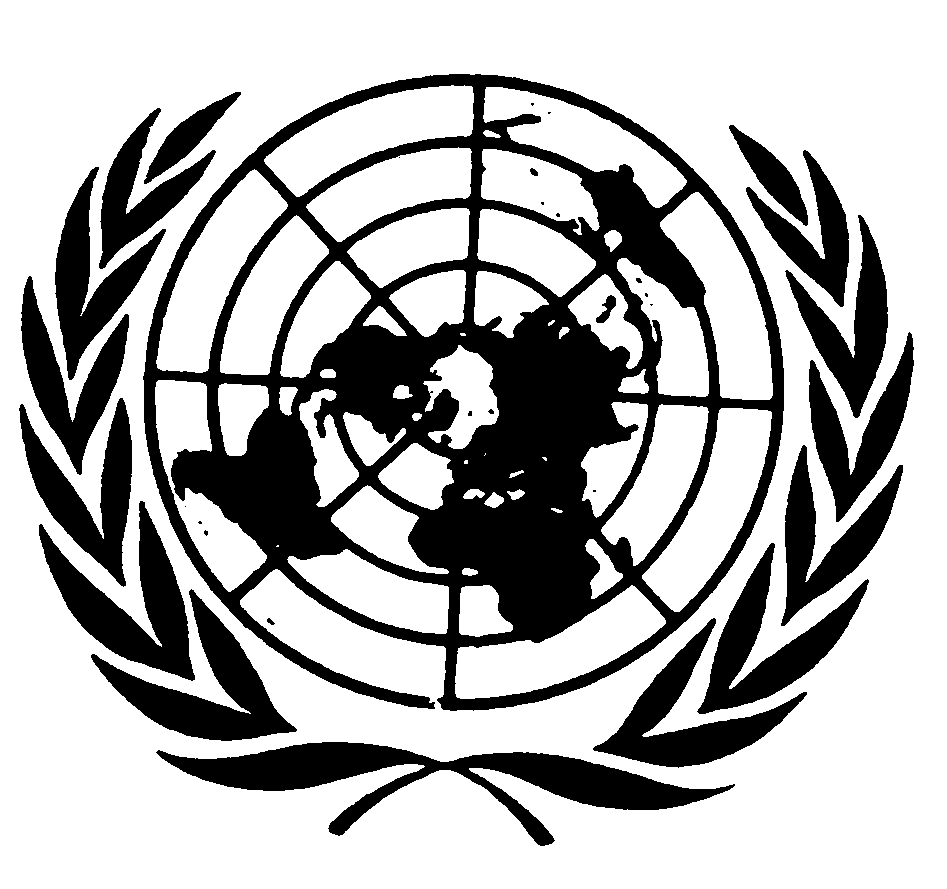 Примечание	Условные oбозначения документов Организации Объединенных Наций состоят из прописных букв и цифр. Когда такое обозначение встречается в тексте, оно служит указанием на соответствующий документ Организации Объединенных Наций.Содержание	Стр.	I.	Юрисдикция и деятельность		1		A.	Государства — участники Международного пакта о гражданских 
и политических правах и факультативных протоколов		1		B.	Сессии Комитет		1		C.	Выборы должностных лиц		1		D.	Специальные докладчики		1		E.	Рабочая группа по сообщениям и целевые группы по страновым докладам		2		F.	Отступления в соответствии со статьей 4 Пакта		2		G.	Заключительные замечания и последующая деятельность в связи 
с заключительными замечаниями		3		H.	Сообщения и последующая деятельность в связи с Соображениями		3		I.	Замечания общего порядка в соответствии с пунктом 4 статьи 40 Пакта		7		J.	Кадровые ресурсы и перевод официальных документов		7		K.	Освещение работы Комитета		8		L.	Представление ежегодного доклада Комитета Генеральной Ассамблее		8		M.	Утверждение доклада		8	II.	Методы работы Комитета в соответствии со статьей 40 Пакта и сотрудничество 
с другими органами Организации Объединенных Наций		8		A.	Последние изменения и решения по процедурам		8		B.	Связи с другими органами		9	III.	Представление докладов государствами-участниками в соответствии 
со статьей 40 Пакта		9		A.	Доклады, представленные Генеральному секретарю за период с 17 июля 2020 года 
по 26 марта 2021 года		9		B.	Просроченные доклады и невыполнение государствами-участниками своих 
обязательств по статье 40		10		C.	Периодичность докладов государств-участников, рассмотренных за отчетный 
период		10	Приложение		Члены Комитета по правам человека, 2020–2021 годы		11	I.		Юрисдикция и деятельность	A.		Государства — участники Международного пакта о гражданских и политических правах и факультативных протоколов1.	По состоянию на 26 марта 2021 года в Международном пакте о гражданских и политических правах участвовали 173 государства, а в первом Факультативном протоколе к Пакту — 116 государств. Оба договора вступили в силу 23 марта 1976 года. Второй Факультативный протокол к Пакту, направленный на отмену смертной казни, вступил в силу 11 июля 1991 года. По состоянию на 26 марта 2021 года участниками этого Протокола являлись 89 государств.2.	Также по состоянию на 26 марта 2021 года заявление, предусмотренное пунктом 1 статьи 41 Пакта, сделали 50 государств. В связи с этим Комитет призывает государства-участники сделать такое заявление в соответствии со статьей 41 Пакта и рассмотреть вопрос об использовании этого механизма в целях более эффективного осуществления положений Пакта.3.	Со всей информацией о статусе договоров, включая оговорки и заявления, сделанные государствами-участниками, можно ознакомиться по адресу https://treaties.un.org/Pages/Treaties.aspx?id=4&subid=A&lang=en.	B.		Сессии Комитета4.	Со времени утверждения своего предыдущего ежегодного доклада Комитет провел три сессии. 129-я сессия состоялась 1–26 июля 2020 года, 130-я сессия — 12 октября — 6 ноября 2020 года, а 131-я сессия — 1–26 марта 2021 года. В связи с пандемией коронавирусной инфекции (COVID-19) совещания проводились в онлайн-формате.	C.		Выборы должностных лиц5.	Комитет в соответствии с пунктом 1 статьи 39 Пакта избрал 1 марта 2021 года на двухгодичный срок следующих должностных лиц (список членов Комитета см. в приложении):6.	Президиум Комитета неоднократно проводил заседания в ходе 129, 130 
и 131-й сессий. В соответствии с решением, принятым на семьдесят первой сессии, решения Президиума заносятся в официальные протоколы, в которых содержатся все принятые им решения.	D.		Специальные докладчики7.	За период, который охватывает настоящий доклад, специальные докладчики по новым сообщениям и временным мерам Кристоф Хейнс и Юваль Шани в предыдущем составе Комитета и Ариф Балкан и Элен Тигруджа в нынешнем составе зарегистрировали 259 сообщений, которые они препроводили соответствующим государствам-участникам. Они также приняли 90 решений с призывами к принятию временных мер защиты в соответствии с правилом 94 правил процедуры Комитета. На 131-й сессии г-н Балкан и г-жа Тигруджа были официально назначены на двухлетний срок специальными докладчиками по новым сообщениям и временным мерам.8.	В течение отчетного периода свои функции исполняли Специальный докладчик по последующей деятельности в связи с Соображениями Андреас Циммерман, заместитель Специального докладчика по последующей деятельности в связи с Соображениями Жозе Мануэл Сантуш Паиш, Специальный докладчик по последующей деятельности в связи с заключительными замечаниями 
Марсия В. Дж. Кран и заместитель Специального докладчика по последующей деятельности в связи с заключительными замечаниями Василька Санцин. 
На 131-й сессии Специальным докладчиком и заместителем Специального докладчика по последующей деятельности в связи с Соображениями были назначены г-н Сантуш Паиш и г-н Фуруя. Специальным докладчиком и заместителем Специального докладчика по последующей деятельности в связи с заключительными замечаниями были назначены г-жа Санцин и г-н Махджуб эль-Хайба. Докладчиком по вопросу о репрессиях была назначена Тания Мария Абдо Рочоль.	E.		Рабочая группа по сообщениям и целевые группы по страновым докладам9.	В ходе 129, 130 и 131-й сессий целевые группы по страновым докладам провели заседания в целях рассмотрения и принятия перечней вопросов по докладам Армении, Грузии, Замбии, Ирака, Ирландии, Камбоджи, Катара, Китая (Гонконг и Макао), Кыргызстана, Люксембурга, Панамы, Российской Федерации и Эфиопии. В соответствии с упрощенной процедурой представления докладов целевые группы по страновым докладам также утвердили перечни вопросов, предваряющие представление докладов Буркина-Фасо, Габона, Гайаны, Гвинеи-Бисау, Гренады, Зимбабве, Индонезии, Исландии, Йемена, Конго, Корейской Народно-Демократической Республики, Ливии, Малави, Мальдивcкой Республики, Мальты, Непала, Объединенной Республики Танзания, Сан-Томе и Принсипи, Сейшельских Островов и Фиджи.10.	На 129-й сессии в состав Рабочей группы по сообщениям входили Ариф Балкан, Фуруя Сюити, Фотини Пазардзис, Жозе Мануэл Сантуш Паиш, Юваль Шани, Элен Тигруджа, Андреас Циммерманн и Гентиан Зюбери. Г-жа Пазардзис была назначена Председателем-Докладчиком. Рабочая группа провела совещание 22–26 июня 2020 года с использованием платформы Webex.11.	На 130-й сессии в связи с исключительными ограничениями, связанными с COVID-19, Рабочая группа по сообщениям провела совещания в трех языковых подгруппах с использованием платформы Webex. В состав Рабочей группы входили Яд Бен Ашур, Ариф Балкан, Фуруя Сюити, Кристоф Хейнс, Бамариам Койта, Фотини Пазардзис, Эрнан Кесада Кабрера, Василька Санцин, Жозе Мануэл Сантуш Паиш, Юваль Шани и Элен Тигруджа. Г-н Шани был назначен Председателем-Докладчиком. Рабочая группа провела совещание 5–9 октября 2020 года.12.	На 131-й сессии Рабочая группа по сообщениям вновь провела совещания в трех языковых подгруппах с использованием платформы Webex. В состав Рабочей группы входили Тания Мария Абдо Рочоль, Яд Бен Ашур, Ариф Балкан, Фуруя Сюити, Эрнан Кесада Кабрера, Фотини Пазардзис, Василька Санцин, Жозе Мануэл Сантуш Паиш и Элен Тигруджа. Г-н Сантуш Паиш был назначен Председателем-Докладчиком. Рабочая группа провела совещания 22–26 февраля 2021 года.	F.		Отступления в соответствии со статьей 4 Пакта13.	Пункт 1 статьи 4 Пакта предусматривает, что во время чрезвычайного положения в государстве, когда жизнь нации находится под угрозой, участвующие в Пакте государства могут принимать меры в отступление от некоторых своих обязательств по Пакту. В соответствии с пунктом 2 статьи 4 не допускается отступлений от статей 6, 7, 8 (пункты 1 и 2), 11, 15, 16 и 18. В соответствии с пунктом 3 статьи 4 о любом отступлении следует немедленно информировать другие государства-участники через посредство Генерального секретаря. Такое же уведомление требуется о прекращении действия отступления или о его продлении. За период, охватываемый настоящим докладом, такие первоначальные уведомления сделали Азербайджан, Армения, Гватемала, Грузия, Доминиканская Республика, Латвия, Намибия, Парагвай, Перу, Сенегал, Чили и Эквадор. Cроки действия таких первоначальных отступлений продлили следующие государства: Армения, Гватемала, Грузия, Доминиканская Республика, Перу, Чили и Эквадор. С текстами всех таких уведомлений можно ознакомиться на веб-сайте по адресу http://treaties.un.org.	G.		Заключительные замечания и последующая деятельность в связи с заключительными замечаниями14.	Начиная с сорок четвертой сессии, состоявшейся в марте 1992 года, Комитет принимает заключительные замечания. Эти заключительные замечания служат для него отправной точкой при подготовке перечня вопросов для рассмотрения следующего доклада государства-участника. За отчетный период были приняты заключительные замечания по двум государствам-участникам. На своей 131-й сессии Комитет принял заключительные замечания по Кении и Финляндии. Эти заключительные замечания размещены на веб-сайте Управления Верховного комиссара Организации Объединенных Наций по правам человека (УВКПЧ) в разделе «Органы ООН по правам человека/Договорные органы/База данных договорных органов» (http://www.ohchr.org), а также в Системе официальной документации Организации Объединенных Наций (http://documents.un.org) под указанными условными обозначениями.15.	Специальный докладчик и заместитель Специального докладчика по последующей деятельности в связи с заключительными замечаниями представили Комитету промежуточные доклады на 129, 130 и 131-й сессиях. В ходе своей 129-й сессии Комитет в рамках процедуры последующей деятельности провел обзор положения в следующих государствах-участниках: Боснии и Герцеговине, Италии, Монголии и Таиланде. В ходе своей 130-й сессии Комитет в рамках процедуры последующей деятельности провел обзор положения в следующих государствах-участниках: Гондурасе, Мадагаскаре, Сербии и Эсватини. В ходе своей 131-й сессии Комитет в рамках процедуры последующей деятельности провел обзор положения в следующих государствах-участниках: Республике Молдова, Сан-Марино, Словакии и Ямайке.16.	За отчетный период от государств-участников были получены замечания о последующей деятельности. Информация о последующей деятельности была также получена от неправительственных организаций.17.	Со всей информацией о последующей деятельности в связи с заключительными замечаниями, в том числе с докладами о последующей деятельности, можно ознакомиться на веб-сайте УВКПЧ.	H.		Сообщения и последующая деятельность в связи с Соображениями18.	Лица, утверждающие, что их права, предусмотренные Пактом, были нарушены государством-участником, и исчерпавшие все имеющиеся внутренние средства правовой защиты, могут представить в Комитет письменные сообщения для их рассмотрения в соответствии с Факультативным протоколом. Сообщения могут рассматриваться только в том случае, если они касаются государств — участников Пакта, которые признали компетенцию Комитета, став участниками Факультативного протокола.19.	Рассмотрение сообщений в соответствии с Факультативным протоколом является конфиденциальным и проходит на закрытых заседаниях (п. 3 ст. 5). Окончательные решения Комитета (Соображения, решения о неприемлемости сообщения и решения о прекращении рассмотрения сообщения) предаются гласности. Фамилии авторов раскрываются, если Комитет по просьбе авторов не примет иного решения.20.	Обзор обязательств государств-участников по Факультативному протоколу содержится в замечании общего порядка № 33 (2008) Комитета.	1.		Ход работы21.	Комитет приступил к работе в соответствии с Факультативным протоколом на своей второй сессии в 1977 году. С тех пор на рассмотрении Комитетом было зарегистрировано 3727 сообщений, касающихся 94 государств-участников, включая 367 сообщений, зарегистрированных в течение периода, охватываемого настоящим докладом. На настоящее время положение с рассмотрением 3727 зарегистрированных сообщений является следующим:a)	обсуждение завершено, и приняты Соображения согласно пункту 4 статьи 5 Факультативного протокола: 1737 сообщений, включая 1289 сообщений, по которым были выявлены нарушения Пакта;b)	признаны неприемлемыми: 791 сообщение;c)	рассмотрение прекращено или сообщение отозвано: 527 сообщений;d)	рассмотрение еще не завершено: 1990 сообщений.22.	На своих 129, 130 и 131-й сессиях Комитет принял Соображения по 97 сообщениям и завершил рассмотрение 27 сообщений, признав их неприемлемыми. Соображения и окончательные решения, принятые Комитетом на всех трех сессиях, размещены в базе данных о решениях договорных органов (http://juris.ohchr.org), а также на веб-сайте УВКПЧ, где имеются подробные сведения о правовой практике (по сессиям). Они также имеются в базе данных договорных органов на сайте УВКПЧ и в Системе официальной документации Организации Объединенных Наций.23.	За отчетный период Комитет принял решение о прекращении рассмотрения 31 сообщения в силу таких причин, как отзыв сообщения автором или непредставление автором или его адвокатом ответов Комитету, несмотря на неоднократные напоминания, либо поскольку авторам, в отношении которых были приняты постановления о высылке, было разрешено остаться в соответствующих странах.24.	В таблице ниже приводятся данные о работе Комитета над сообщениями за последние девять лет (сообщения, рассмотренные с 2011 года по 31 декабря 2020 года).а  Общее число сообщений, по которым было принято решение (путем принятия Соображений, признания сообщения неприемлемым или прекращения его рассмотрения).25.	К концу 131-й сессии (26 марта 2021 года) секретариат подготовил около 335 сообщений для принятия Комитетом решения о приемлемости сообщения и/или по его существу. Тем не менее без существенного укрепления потенциала секретариата в плане обработки сообщений возможности Комитета по сокращению числа ожидающих рассмотрения дел по-прежнему будут существенно ограничены.26.	В течение отчетного периода Комитет через своих специальных докладчиков по новым сообщениям и временным мерам препроводил государствам-участникам в соответствии с правилом 92 своих правил процедуры 183 новых сообщения с просьбой представить информацию или замечания по вопросам приемлемости и существа.	2.		Сотрудничество государств-участников в рассмотрении сообщений27.	В связи с рядом сообщений, по которым за отчетный период были приняты решения, Комитет отметил, что соответствующие государства-участники не сотрудничали в рамках этой процедуры, поскольку не представили замечаний по вопросам о приемлемости и/или по существу утверждений авторов. Комитет выразил глубокое сожаление по поводу этой ситуации и напомнил, что, как следует из Факультативного протокола, государства-участники должны предоставлять Комитету всю имеющуюся в их распоряжении информацию. В отсутствие ответа должное внимание следует уделять утверждениям автора, если они были надлежащим образом обоснованы.	3.		Вопросы, рассмотренные Комитетом28.	Обзор работы Комитета в соответствии с Факультативным протоколом, начиная с его второй сессии в 1977 году и до 131-й сессии в марте 2021 года, содержится в ежегодных докладах Комитета за 1984‒2020 годы, в которых кратко излагаются процедурные вопросы и вопросы существа, рассмотренные Комитетом, и принятые им решения. Полные тексты Соображений, принятых Комитетом, и его решений о признании сообщений неприемлемыми согласно Факультативному протоколу имеются в базе данных договорных органов.29.	За отчетный период Комитет рассмотрел следующие сообщения, в которых он обнаружил нарушения Пакта: Волчек против Беларуси (CCPR/C/129/D/2337/2014), Малей против Беларуси (CCPR/C/129/D/2404/2014), Ревяко против Беларуси (CCPR/C/129/D/2455/2014), Тимошенко и др. против Беларуси (CCPR/C/129/D/2461/2014), Корешко против Беларуси (CCPR/C/129/D/2482/2014), Малашенок против Беларуси (CCPR/C/129/D/2486/2014), Торегожина против Казахстана (CCPR/C/129/D/2503/2014), Садыков против Казахстана (CCPR/C/129/D/2456/2014), Сотник против Российской Федерации (CCPR/C/129/D/2478/2014), Байтелова против Казахстана (CCPR/C/129/D/2520/2015), Ахмедьяров против Казахстана (CCPR/C/129/D/2535/2015), Претельт де ла Вега против Колумбии (CCPR/C/129/D/2930/2017), Веласкес Эчеверри против Колумбии (CCPR/C/129/D/2931/2017), А. Г. и др. против Анголы (CCPR/C/129/D/3106/2018-3122/2018), Мухлисов против Казахстана (CCPR/C/130/D/2457/2015), Бекжан и др. против Казахстана (CCPR/C/130/D/2661/2015), Гусейнова против Азербайджана (CCPR/C/130/D/2845/2016), Маммадов и др. против Азербайджана (CCPR/C/130/D/2928/2017), Гольдаде и др. против Беларуси (CCPR/C/130/D/2330/2014), Мархотко против Беларуси (CCPR/C/130/D/2713/2015), Самбетбай против Казахстана (CCPR/C/130/D/2418/2014), Алексеев против Российской Федерации (CCPR/C/130/D/2727/2016), Дафар против Алжира (CCPR/C/130/D/2580/2015), Чжао против Нидерландов (CCPR/C/130/D/2918/2015), Беркауи против Алжира (CCPR/C/130/D/2639/2015), Рсиви против Алжира (CCPR/C/130/D/2843/2016), Абессоло против Камеруна (CCPR/C/130/D/2587/2015), X против Исландии (CCPR/C/130/D/2818/2016), Елисеев против Кыргызстана (CCPR/C/130/D/2500/2016), Исмагулова и Таукина против Казахстана (CCPR/C/130/D/2664/2015), А. С. и др. против Италии (CCPR/C/130/D/3042/2017), Джураев против Кыргызстана (CCPR/C/130/D/2160/2012), Ф. Н. Н. и др. против Демократической Республики Конго (CCPR/C/130/D/2396/2014), Уулу против Кыргызстана (CCPR/C/130/D/2400/2014), Юлдашев против Кыргызстана (CCPR/C/130/D/2405/2014), Чыныбеков против Кыргызстана (CCPR/C/130/D/2429/2014), Бояркин и Попченко против Кыргызстана (CCPR/C/130/D/2432/2014), Багале против Непала (CCPR/C/130/D/2777/2016), Толал и др. против Мальдивских Островов (CCPR/C/130/D/3248/2018), Фарах против Джибути (CCPR/C/130/D/3593/2019), Куртинбаева против Казахстана (CCPR/C/130/D/2540/2015), Тихонов против Казахстана (CCPR/C/130/D/2551/2015), Алексеев против Российской Федерации (CCPR/C/130/D/2757/2016), Кекерко и Секерко против Беларуси (CCPR/C/130/D/2572/2015 и CCPR/C/130/D/2573/2015), Мирзахаджаев против Кыргызстана (CCPR/C/130/D/2526/2015), В. И. против Кыргызстана (CCPR/C/130/D/2451/2014), Китумаини и др. против Демократической Республики Конго (CCPR/C/130/D/2731/2016), Резазаде против Кыргызстана (CCPR/C/130/D/2866/2016), Ванчев против Болгарии (CCPR/C/130/D/2820/2016), Усекеев против Кыргызстана (CCPR/C/130/D/3000/2017), Малиновски и др. против Чешской Республики (CCPR/C/130/D/2839/2016), Нурланулы против Казахстана (CCPR/C/130/D/2546/2015), Кулумбетов против Казахстана (CCPR/C/130/D/2547/2015), Нарымбаев против Казахстана (CCPR/C/130/D/2521/2015), Б. Б. против Швеции (CCPR/C/131/D/3069/2017), Гурбанова и др. против Азербайджаана (CCPR/C/131/D/2952/2017), Ибрагимов против Казахстана (CCPR/C/131/D/2452/2014), Цуканов против Казахстана (CCPR/C/131/D/2676/2015), Корреа Баррос против Боливарианской Республики Венесуэла (CCPR/C/131/D/2652/2015), Иванов против Российской Федерации (CCPR/C/131/D/2635/2015), Эрсалиев против Узбекистана (CCPR/C/131/D/2574/2015), Шакупева и др. против Демократической Республики Конго (CCPR/C/131/D/2835/2016), Мухирхи против Демократической Республики Конго (CCPR/C/131/D/2772/2016), Мадхеву против Маврикия (CCPR/C/131/D/3163/2018), Торегожина против Казахстана (CCPR/C/131/D/2688/2015), Идальго Реа против Мексики (CCPR/C/131/D/3259/2018), Алиев и др. против Азербайджана (CCPR/C/131/D/2805/2016), Борокив против Беларуси (CCPR/C/131/D/2695/2015), Добротвор против Беларуси (CCPR/C/131/D/2622/2015), Рубцов против Беларуси (CCPR/C/131/D/2679/2015), Бураков против Беларуси (CCPR/C/131/D/2692/2015), Андреев против Беларуси (CCPR/C/131/D/2863/2016), Кацора и Непомнящих против Беларуси (CCPR/C/131/D/2867/2016) и Белова и др. против Беларуси (CCPR/C/131/D/2891/2016).30.	Комитет не обнаружил нарушений Пакта в следующих сообщениях: Розенберг и Жаккар против Франции (CCPR/C/130/D/2584/2015), Ли и др. против Республики Корея (CCPR/C/130/D/2776/2016 и CCPR/C/130/D/2809/2016), Ж. И. против Франции (CCPR/C/131/D/2944/2017), Фарес против Канады (CCPR/C/131/D/2838/2016), Топоза против Кыргызстана (CCPR/C/131/D/2700/2015) и Бессис против Франции (CCPR/C/131/D/2988/2017).31.	Комитет постановил, что неприемлемыми являются следующие сообщения: M. Р. против Российской Федерации (CCPR/C/129/D/2427/2014), Д. С. против Российской Федерации (CCPR/C/129/D/2445/2014), В. Е. О. против Швеции (CCPR/C/129/D/2741/2016), У. М. Х. против Швеции (CCPR/C/129/D/2742/2016), Дж. Д. П. и К. Е. П. против Швеции (CCPR/C/129/D/2743/2016), Б. А. Э. В. и Э. М. В. против Швеции (CCPR/C/129/D/2744/2016), К. С. и др. против Новой Зеландии (CCPR/C/129/D/2769/2016), М. Р. С. против Испании (CCPR/C/129/D/2890/2016), Л. M. A. и Ш. Ш. против Канады (CCPR/C/129/D/2970/2017), Дж. против Литвы (CCPR/C/130/D/2674/2015), Ж. и A. против Испании (CCPR/C/130/D/3599/2019), П. Ф. и М. Ф. против Франции (CCPR/C/130/D/2780/2016), Ф. А. против Дании (CCPR/C/130/D/2671/2015), 
С. М. против Дании (CCPR/C/130/D/2752/2016), Ф. M. против Дании (CCPR/C/130/D/2946/2017), М. И. против Швеции (CCPR/C/130/D/3246/2018), 
T. против Российской Федерации (CCPR/C/130/D/2517/2014), А. Г. против Нидерландов (CCPR/C/130/D/3052/2017), Р. против Испании (CCPR/C/130/D/3639/2019), Б. Б. и др. против Испании (CCPR/C/130/D/3778/2020), 
П. против Литвы (CCPR/C/130/D/3786/2020), Э. против Испании (CCPR/C/130/D/3810/2020), А. П. против Испании (CCPR/C/131/D/2558/2015), 
Р. против Узбекистана (CCPR/C/131/D/2479/2014), В. Ш. против Российской Федерации (CCPR/C/131/D/2433/2014), О. Д. против Российской Федерации (CCPR/C/131/D/2578/2015), Д. М. против Сербии (CCPR/C/131/D/2869/2016), 
Н. У. против Беларуси (CCPR/C/131/D/2960/2017) и Х. М. Т. К. против Эквадора (CCPR/C/131/D/3141/2018).	4.		Последующая деятельность в связи с Соображениями32.	В ходе отчетного периода Специальный докладчик по последующей деятельности в связи с Соображениями представил два доклада на 130-й сессии.33.	На момент завершения 131-й сессии Комитет установил, что имело место нарушение Пакта в 1289 из 1737 Соображений, принятых с 1977 года. Комитет продолжил практику, которая была введена на его 109-й сессии (14 октября — 1 ноября 2013 года) и в соответствии с которой он включает в свои доклады о последующей деятельности в связи с Соображениями оценку ответов, полученных от государств-участников, или принятых ими мер; при оценке используются критерии, установленные в отношении процедуры последующей деятельности в связи с заключительными замечаниями. На своей 118-й сессии (17 октября — 4 ноября 2016 года) Комитет постановил пересмотреть свои критерии оценки. На своей 
121-й сессии (16 октября — 20 ноября) Комитет 9 ноября 2017 года постановил продолжить пересмотр своей методологии и процедуры для контроля последующей деятельности в связи с Соображениями. Комитет вновь с сожалением отмечает, что многие государства-участники не выполняют рекомендаций, содержащихся в его Соображениях, принятых в соответствии с Факультативным протоколом.	I.		Замечания общего порядка в соответствии с пунктом 4 статьи 40 Пакта34.	На своей 129-й сессии Комитет провел второе чтение своего проекта замечания общего порядка № 37 (2020) о праве на мирные собрания (статья 21 Пакта). Комитет принял окончательный текст 23 июля 2020 года.	J.		Кадровые ресурсы и перевод официальных документов35.	В соответствии со статьей 36 Пакта Генеральный секретарь обязан предоставлять Комитету необходимый персонал и материальные средства для эффективного осуществления им своих функций. Комитет вновь выражает обеспокоенность в связи с нехваткой кадровых ресурсов и вновь подчеркивает важность выделения достаточных кадровых ресурсов для обслуживания его сессий, что включает в себя подготовку документов об осуществлении Пакта и первого Факультативного протокола. Комитет вновь подчеркивает, что без существенного кадрового усиления Группы по петициям, которое позволило бы ей в предстоящие годы подготавливать к рассмотрению Комитетом больше сообщений, чем в прошлом, способность Комитета уменьшить накопившийся объем ожидающих рассмотрения сообщений будет серьезно подорвана. В свою очередь, такая ситуация окажет серьезное воздействие на права жертв.36.	Комитет вновь выражает сожаление по поводу строгих ограничений, налагаемых резолюцией 68/268 Генеральной Ассамблеи в отношении объема таких ключевых документов, как замечания общего порядка, правила процедуры и Соображения. Он также сожалеет о нехватке возможностей для перевода некоторых документов, поскольку отсутствие переводов по-прежнему негативно сказываться на работе Комитета.	K.		Освещение работы Комитета37.	На своей девяносто четвертой сессии Комитет принял документ о стратегическом подходе к общественным связям со средствами массовой информации. С тех пор Комитет продолжает развивать свою медиа-стратегию, которая включает, в частности, проведение пресс-конференций в конце каждой сессии, выпуск заявлений для прессы по соответствующим индивидуальным сообщениям и размещение информации в Твиттере.38.	В ходе 129, 130 и 131-й сессий УВКПЧ обеспечило полную веб-трансляцию открытых заседаний всех сессий Комитета, включая рассмотрение докладов всех государств-участников. Веб-трансляция доступна по адресу https://webtv.un.org.	L.		Представление ежегодного доклада Комитета Генеральной Ассамблее39.	В период 130-й сессии Председатель 13 октября 2020 года принял участие в интерактивном онлайн-диалоге с Генеральной Ассамблеей, в ходе которого представил ежегодный доклад Комитета.	M.		Утверждение доклада40.	На своем 3778-м заседании 26 марта 2021 года Комитет рассмотрел проект своего шестьдесят третьего ежегодного доклада, который охватывает его деятельность на 129, 130 и 131-й сессиях, состоявшихся в 2020 и 2021 годах. Доклад с поправками, внесенными в него в ходе обсуждения, был утвержден единогласно. В своем решении 1985/105 от 8 февраля 1985 года Экономический и Социальный Совет уполномочил Генерального секретаря препровождать ежегодный доклад Комитета непосредственно Генеральной Ассамблее.	II.		Методы работы Комитета в соответствии со статьей 40 Пакта и сотрудничество с другими органами Организации Объединенных Наций41.	В настоящем разделе обобщаются и разъясняются изменения, внесенные Комитетом в свои методы работы в соответствии со статьей 40 Пакта за прошедший год.	A.		Последние изменения и решения по процедурам42.	В ходе 130-й сессии Комитет принял решение возобновить на своей 131-й сессии, несмотря на пандемию COVID-19, конструктивный диалог с государствами-участниками в рамках процедуры представления докладов и разработал методологию проведения обзора по странам на онлайновой платформе, обеспечив при этом, чтобы его взаимодействие со всеми заинтересованными сторонами в конкретных странах, включая подразделения Организации Объединенных Наций, национальные правозащитные учреждения и неправительственные организации, не было затруднено. В связи с ситуацией, вызванной пандемией COVID-19, на 131-й сессии Комитета обзор по двум государствам проходил в режиме онлайн строго на экспериментальной и исключительной основе. Комитет весьма четко выразил свое желание как можно скорее вернуться к проведению очных заседаний.	B.		Связи с другими органами43.	На своей 130-й сессии Комитет 26 октября 2020 года провел в онлайн-формате коллоквиум с судьями Межамериканского суда по правам человека. По одному из судей этого Суда и членов Комитета выступили с сообщениями по каждой из следующих тем: воздействие COVID-19 на материально-правовую и процессуально-правовую деятельность; право на мирные собрания; и механизмы последующей деятельности в связи с Соображениями и судебными решениями. Упомянув о чрезвычайных мерах реагирования на пандемию со стороны все большего числа юрисдикций, представители обоих механизмов пришли к согласию в отношении прогнозируемой в долгосрочной перспективе необходимости применять более широкое толкование позитивных обязательств государств и более строгий подход, с тем чтобы избегать отступления государств от своих обязательств в отношении всего спектра прав человека. Кроме того, обоим механизмам следует сосредоточить дополнительное внимание на правах уязвимых групп с учетом несоразмерно большего воздействия на них пандемии COVID-19 в силу пересекающихся форм дискриминации и маргинализации. Представители обоих механизмов подчеркнули связь между правом на мирные собрания и основными правами, относящимися к участию в жизни демократических и плюралистических обществ, а также ценность международной солидарности и сотрудничества для достижения успешных результатов, в частности в рамках механизмов последующих действий. Председатель Суда и Председатель Комитета подчеркнули, что между двумя механизмами следует продолжать взаимодействие и диалог на регулярной основе при поддержке их соответствующих секретариатов. Суд выпустил пресс-релиз о состоявшемся коллоквиуме. Стремясь укрепить отношения с другими договорными органами и региональными правозащитными механизмами, Комитет назначил следующих координаторов: Марсию В. Дж. Кран для Комитета против пыток и Подкомитета по предупреждению пыток и других жестоких, бесчеловечных или унижающих достоинство видов обращения и наказания; Карлоса Гомеса Мартинеса для Комитета по экономическим, социальным и культурным правам; Кобойю Чамджа Кпача для Комитета по ликвидации дискриминации в отношении женщин; Махджуба эль-Хайбу для Комитета по ликвидации расовой дискриминации; Вафу Ашраф Мохаррам Бассим для Комитета по правам ребенка; Гентиана Зюбери для Комитета по делам трудящихся-мигрантов; Имэру Тэмэрэт Йыгэзу для африканской правозащитной системы; Карлоса Гомеса Мартинеса для Европейского суда по правам человека; и Эрнана Кесаду Кабреру для межамериканской системе прав человека.	III.		Представление докладов государствами-участниками 	в соответствии со статьей 40 Пакта	A.		Доклады, представленные Генеральному секретарю за период 
с 17 июля 2020 года по 26 марта 2021 года44.	В период с 17 июля 2020 года по 26 марта 2021 года Генеральному секретарю были представлены девять докладов следующими государствами-участниками: Бурунди (третий периодический доклад), Государством Палестина (первоначальный доклад), Кипром (пятый периодический доклад), Колумбией (восьмой периодический доклад), Кувейтом (четвертый периодический доклад), Республикой Корея (пятый периодический доклад), Соединенными Штатами Америки (пятый периодический доклад), Сомали (первоначальный доклад) и Угандой (второй периодический доклад).	B.		Просроченные доклады и невыполнение государствами-участниками своих обязательств по статье 4045.	Комитет желает вновь заявить о том, что государства — участники Пакта обязаны своевременно представлять доклады, предусмотренные статьей 40 Пакта, с тем чтобы Комитет мог надлежащим образом выполнять свои функции в соответствии с этой статьей. К сожалению, со времени создания Комитета отмечаются серьезные задержки с представлением докладов. Комитет с обеспокоенностью отмечает, что непредставление государствами докладов затрудняет выполнение им функций по наблюдению в соответствии со статьей 40 Пакта. Комитет вновь заявляет, что государства, просрочившие представление своих докладов, не выполняют своих обязательств по этой статье.46.	В течение отчетного периода Комитет продолжал свою практику проведения обзора положения в государствах-участниках, надолго просрочивших представление докладов, без их доклада.	C.		Периодичность докладов государств-участников, рассмотренных за отчетный период47.	В таблице, ниже, приводятся даты рассмотрения докладов государств-участников за отчетный период, а также установленные даты представления следующих докладов.Приложение		Члены Комитета по правам человека, 2020–2021 годыПримечание: С информацией о нынешних и бывших членах Комитета можно ознакомиться по следующему адресу: www.ohchr.org/EN/HRBodies/CCPR/Pages/Membership.aspx.a  В соответствии с пунктом 3 статьи 28 Международного пакта о гражданских и политических правах члены Комитета избираются и работают в личном качестве.b  Член, избранный на 35-м совещании государств-участников, состоявшемся в Нью-Йорке 23 июня 2016 года.c  Член, избранный на 36-м совещании государств-участников, состоявшемся в Нью-Йорке 14 июня 2018 года.d  Член, избранный на 37-м совещании государств-участников вместо г-жи Аньи Зайберт-Фор. Его срок полномочий истек 31 декабря 2020 года.e  Член, избранный на 38-м совещании государств-участников, состоявшемся в Нью-Йорке 17 сентября 2020 года вместо г-жи Илзе Брандс Кехрис. Его срок полномочий истек 31 декабря 2020 года. Он являлся членом Комитета только на 130-й сессии.f  Член, избранный на 38-м совещании государств-участников.Председатель:Фотини ПазардзисЗаместители Председателя:Ариф Балкан, Фуруя Cюити и Василька СанцинДокладчик:Данкан Лаки МухумузаГодНовые зарегистрированные сообщенияНовые зарегистрированные сообщенияСообщения, рассмотрение которых завершеноаСообщения, находящиеся на рассмотрении по состоянию на 31 декабря20201701701551 19320194134131341 178201819019010174620171671671316352016211211113599201519619610153220142014191124456201320139372379201220121029935520112011106188352Государство-участникДата рассмотрения докладаДата представления следующего докладаФинляндиямарт 2021 года2028 годКениямарт 2021 года2028 годИмяГражданство страныaСрок полномочий истекает 31 декабря129-я и 130-я сессииТания Мария Абдо РочольПарагвай2020 годbЯд Бен АшурТунис2022 годcАриф БалканГайана2022 годcАхмед Амин ФатхаллаЕгипет2020 годbФуруя СюитиЯпония2022 годcКристоф ХейнсЮжная Африка2020 годbБамариям КойтаМавритания2020 годbМарсия В. Дж. КранКанада2020 годbДэвид Х. МурСоединенные Штаты Америки2020 годeДанкан Лаки МухумузаУганда2022 годcФотини ПазардзисГреция2022 годcЭрнан Кесада КабрераЧили2022 годcВасилька СанцинСловения2022 годcЖозе Мануэл Сантуш ПаишПортугалия2020 годbЮваль ШаниИзраиль2020 годbЭлен ТигруджаФранция2022 годcАндреас ЦиммерманГермания2020 годdГентиан ЗюбериАлбания2022 годc131-я сессияТания Мария Абдо РочольПарагвай2024 годfВафа Ашраф Мохаррам БассимЕгипет2024 годfЯд Бен АшурТунис2022 годcАриф БалканГайана2022 годcМахджуб эль-ХайбаМарокко2024 годfФуруя СюитиЯпония2022 годcКарлос Гомес МартинесИспания2024 годfМарсия В. Дж. КранКанада2024 годfДанкан Лаки МухумузаУганда2022 годcФотини ПазардзисГреция2022 годcЭрнан Кесада КабрераЧили2022 годcВасилька СанцинСловения2022 годcЖозе Мануэл Сантуш ПаишПортугалия2024 годfЧханрок СохРеспублика Корея2024 годfКобойя Чамджа КпачаТого2024 годfЭлен ТигруджаФранция2022 годcИмэру Тэмэрэт ЙыгэзуЭфиопия2024 годfГентиан ЗюбериАлбания2022 годc